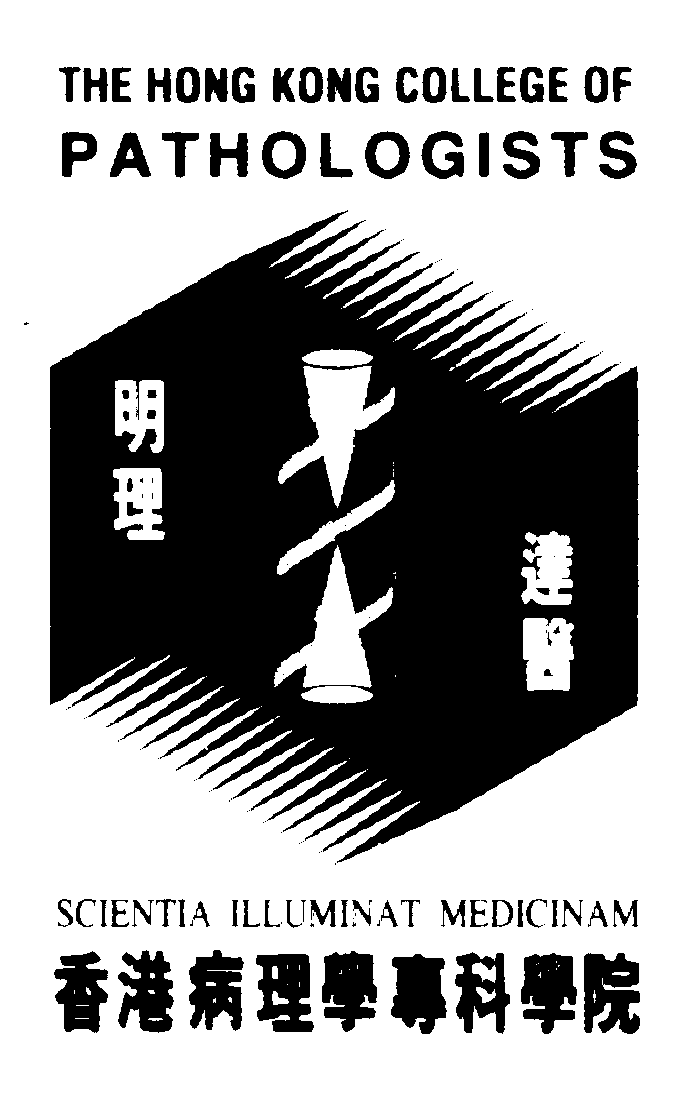 CME/CPD Program Attendance RecordFor Individual FellowName:_____________________________	Institution/Dept:___________________________Program Name:Date:Duration in Hours:Duration in Hours:Organizer Name:Attendance certificate attached Yes No (Reason:                                           ) Yes No (Reason:                                           ) Yes No (Reason:                                           ) Yes No (Reason:                                           )Approval Code:CME/CPD Point:Category:Program Name:Date:Duration in Hours:Duration in Hours:Organizer Name:Attendance certificate attached Yes No (Reason:                                           ) Yes No (Reason:                                           ) Yes No (Reason:                                           ) Yes No (Reason:                                           )Approval Code:CME/CPD Point:Category:Program Name:Date:Duration in Hours:Duration in Hours:Organizer Name:Attendance certificate attached Yes No (Reason:                                           ) Yes No (Reason:                                           ) Yes No (Reason:                                           ) Yes No (Reason:                                           )Approval Code:CME/CPD Point:Category: